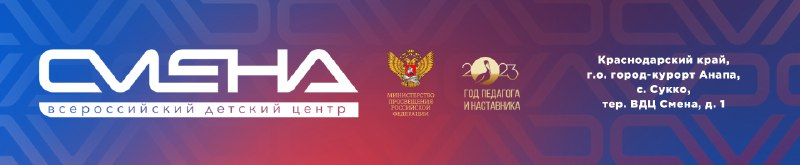 ПРЕСС-РЕЛИЗ17.11.2023Победители Всероссийского шахматного фестиваля названы в «Смене»  Всероссийский шахматный фестиваль имени Анатолия Карпова проходил в «Смене» с 4 по 17 ноября 2023 года. В нем приняли участие 140 ребят из 13 регионов России. Победителей определили в командном и индивидуальном зачетах. Во Всероссийском детском центре «Смена» завершились финальные соревнования образовательной программы «Всероссийский шахматный фестиваль имени Анатолия Карпова». В групповых и индивидуальных турнирах участвовали ребята в возрасте от 13 до 17 лет, имеющие юношеские разряды и звания кандидатов в мастера спорта. В общекомандном зачете первое место заняла команда Детско-юношеской спортивной школы № 7 из Краснодара. Второе место досталось представителям Федерации шахмат Краснодарского края. Сборная Ленинградской области получила почетное третье место.В блиц-турнире победителем стал Владимир Филимонов, у Михаила Еременко второе место, а бронзовая медаль у Владимира Ишина. Все спортсмены – представители Краснодарского края.В турнире по быстрым шахматам (рапид) лучшим стал Матфей Лазариди из Краснодарского края, серебро у Арины Солнцевой из Ленинградской области, замыкает тройку победителей представитель Кубани Николай Головинов.«Шахматный фестиваль имени Анатолия Карпова «Смена» принимает с 2018 года. Наше сотрудничество с Федерацией шахмат России способствует популяризации этого вида спорта среди подрастающего поколения. Шахматы являются отличным инструментом для развития умственных способностей и логического мышления, что помогает детям не только в игре, но и в повседневной жизни», – обратился к участникам программы директор ВДЦ «Смена» Игорь Журавлев. Кроме самих игр, сменовцы изучали лучшие партии чемпионов мира, анализировали свои ошибки, проводили время за квест-играми, гуляли по морскому берегу, посещали экскурсии и смотрели кино.  «В шахматы играю с 8 лет, дедушка научил «ходить конем». Для меня победы на Всероссийском фестивале имени Анатолия Карпова очень ценные, ведь соперники были более чем достойные. Спасибо организаторам и «Смене». Отдельная благодарность педагогу моей спортивной школы Владимиру Леонидовичу Баранникову за наставничество. Шахматы – отличное хобби, спасибо всем причастным за этот праздник в «Смене». А в будущем планирую стать врачом-ортодонтом», – поделился победитель фестиваля Матфей Лазариди из Краснодара.Дополнительная общеразвивающая программа «Всероссийский шахматный фестиваль имени Анатолия Карпова» реализуется в «Смене» при поддержке Министерства просвещения РФ. Организатор программы – Федерация шахмат России. Партнер программы – ООО «Международное шахматное образование».________________________________________________________________________ФГБОУ ВДЦ «Смена» – круглогодичный детский центр, расположенный в с. Сукко Анапского района Краснодарского края. Он включает в себя пять детских образовательных лагерей («Лидер», «Профи», «Арт», «Профессиум», «Наставник»), на базе которых реализуется более 80 образовательных программ. В течение года в Центре проходит 16 смен, их участниками становятся свыше 16 000 ребят из всех регионов России. Профориентация, развитие soft skills, «умный отдых» детей, формирование успешной жизненной навигации – основные направления работы «Смены». С 2017 года здесь действует единственный в стране Всероссийский учебно-тренировочный центр профессионального мастерства и популяризации рабочих профессий, созданный по поручению президента РФ. Учредителями ВДЦ «Смена» являются правительство РФ, Министерство просвещения РФ. Дополнительную информацию можно получить в пресс-службе ВДЦ «Смена»: +7 (86133) 93-520 (доб. 246), press@smena.org. Официальный сайт: смена.дети.